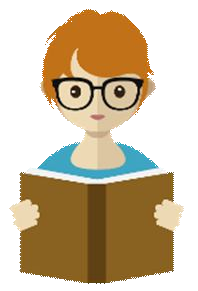 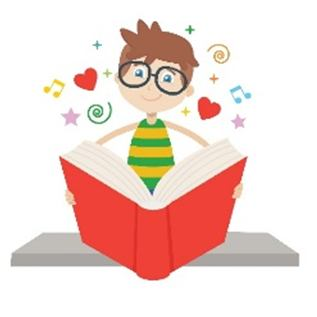 Aprendizagem Conectada Atividades Escolares3º ao 5º ano do Ensino Fundamental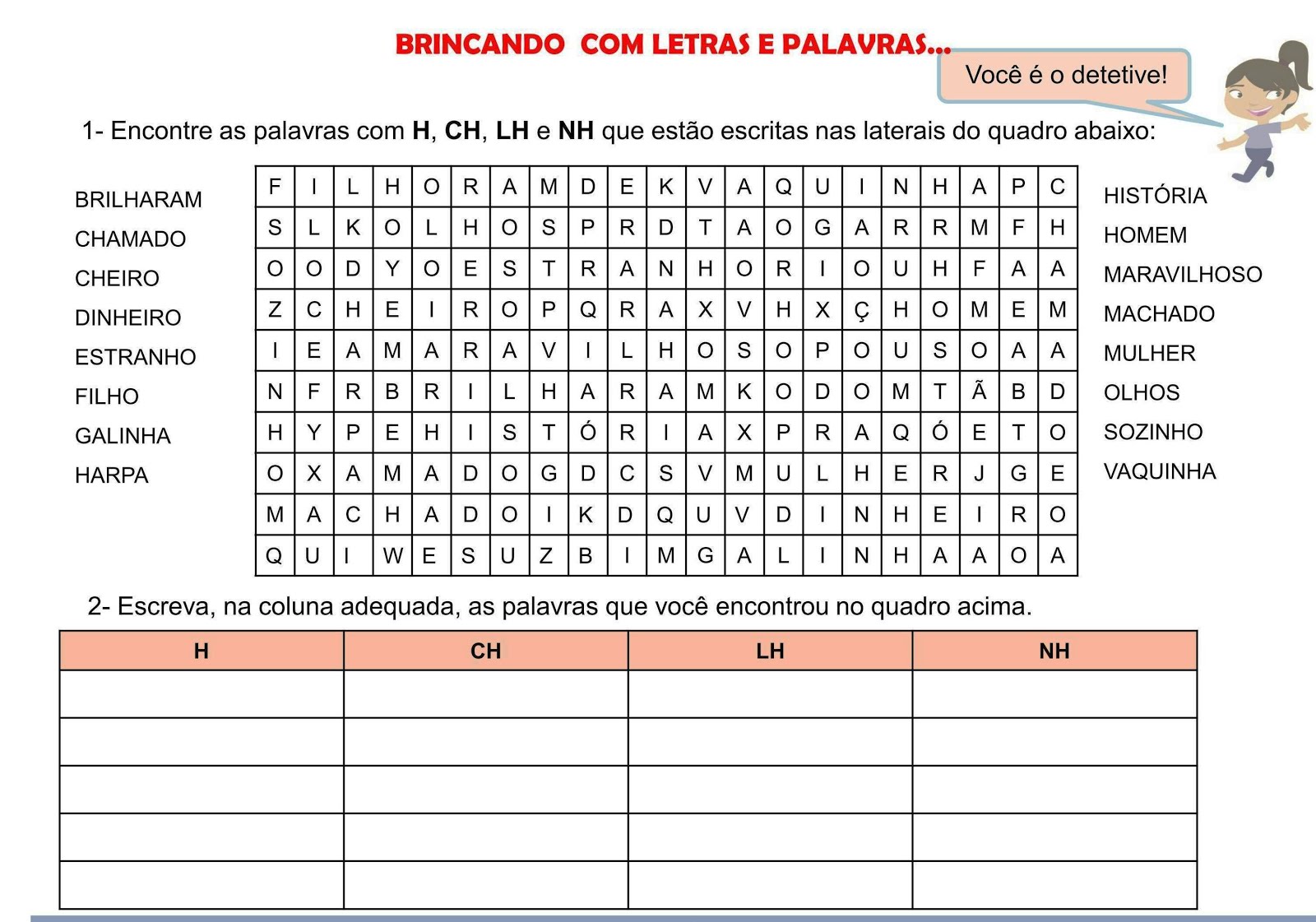 1 – Leia as famílias silábicas abaixo e treine a leitura do banco de palavras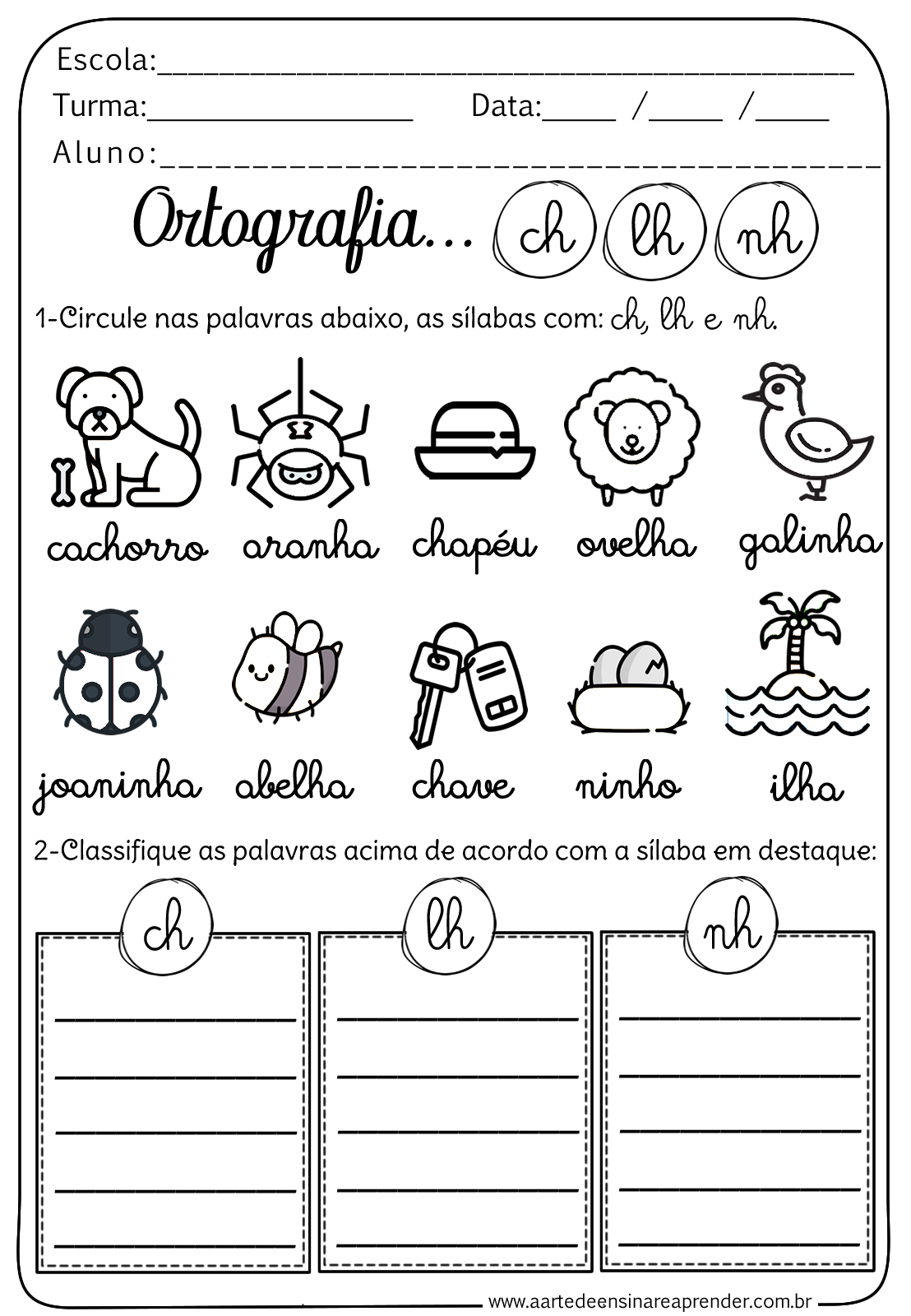 1 – Circule nas palavras abaixo, as sílabas com: ch, lh e nh.2 – Classifique as palavras acima de acordo com as sílabas em destaque:Classificação de palavras quanto ao número de sílabas.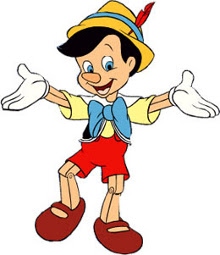 - Faça como no modelo:céu – cobra – abelha – cambalhota – bola – rir  - hipopótamo – goiaba – rã – palha – chinelo 1 – Leia o texto.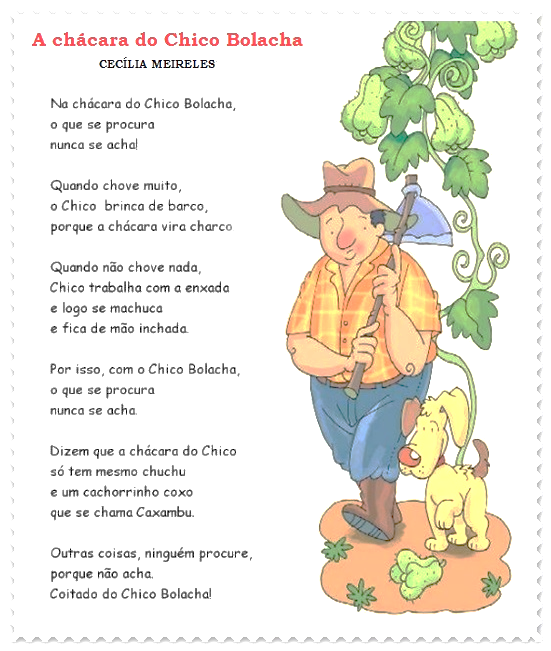 Quais palavras rimam na primeira estrofe?“___________________e____________________”Quais palavras rimam na segunda estrofe?“___________________e____________________”Na primeira estrofe, ache uma palavra dissílaba com "ch". ________________________Na terceira estrofe, ache uma palavra trissílaba com a letra "x". ____________________Tire uma palavra monossílaba do sétimo verso. ________________________________Qual é o nome do poema?_________________________________________________Quem escreveu o poema foi________________________________________________Qual é o nome do cachorro de Chico?________________________________________Retire do texto uma palavra com nh.    ________________________________________Retire do texto uma palavra com lh. __________________________________________1 – Leia a parlenda e passe um traço para separar as palavras, depois escreva-as corretamente, colocando o espaço entre as palavras.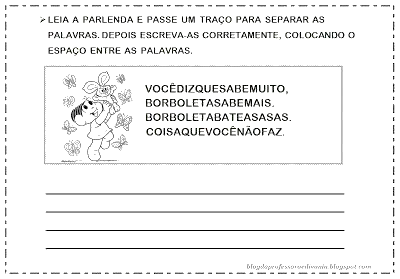 2 – A professora esqueceu de deixar as palavras separadas nas frases abaixo, vamos separar?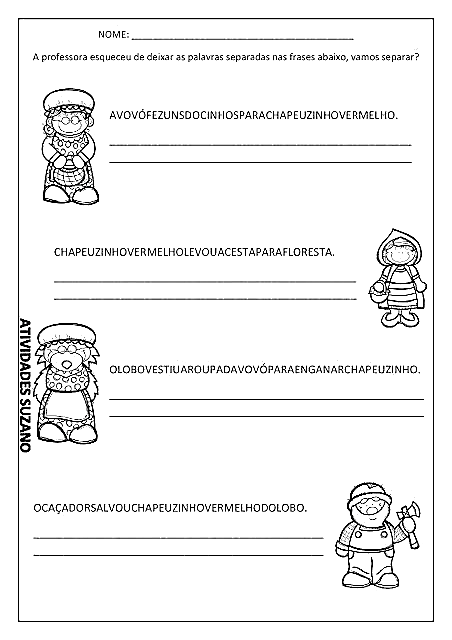 3 – Separe as sílabas das palavras e classifique-as em monossílabas, dissílabas, trissílabas e polissílabas.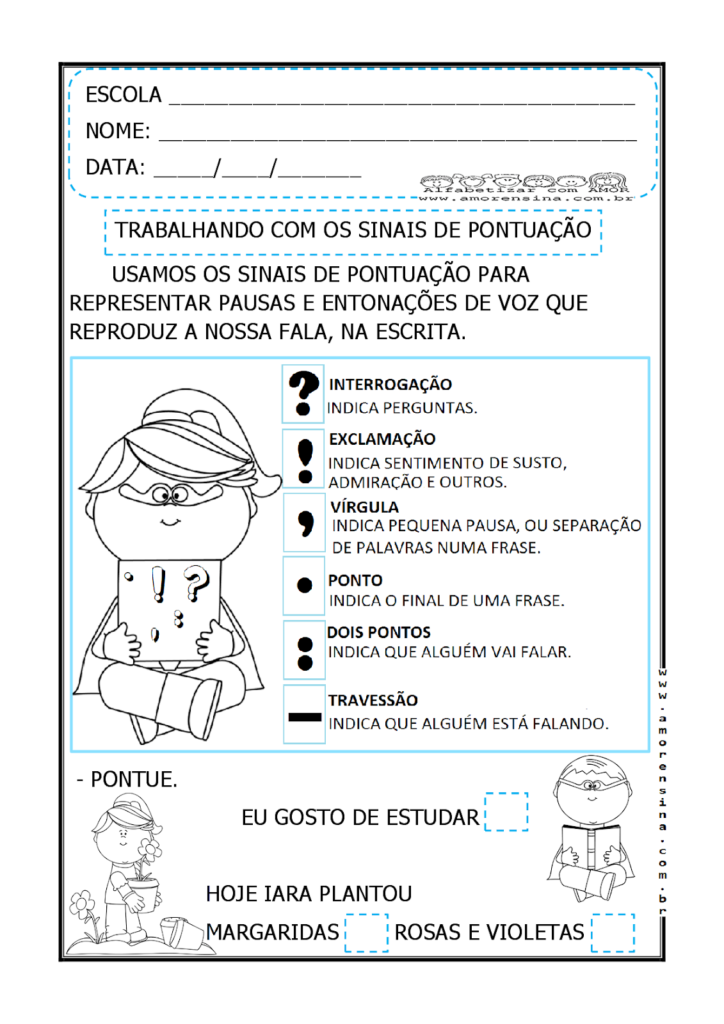 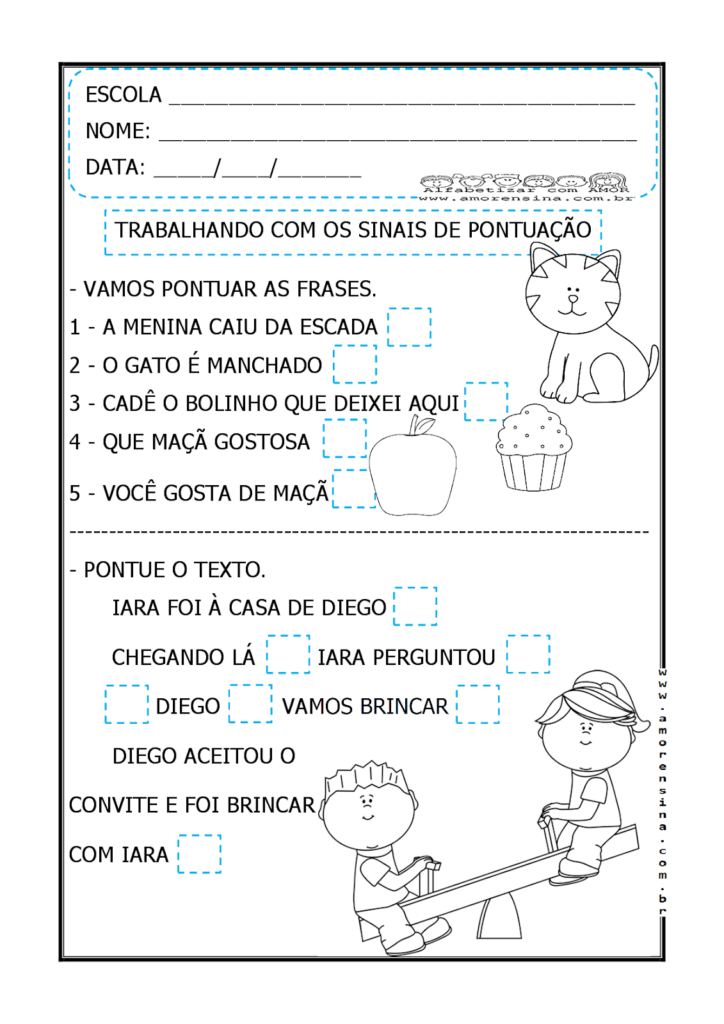 Observe as cenas e forme frases usando cada sinal de pontuação.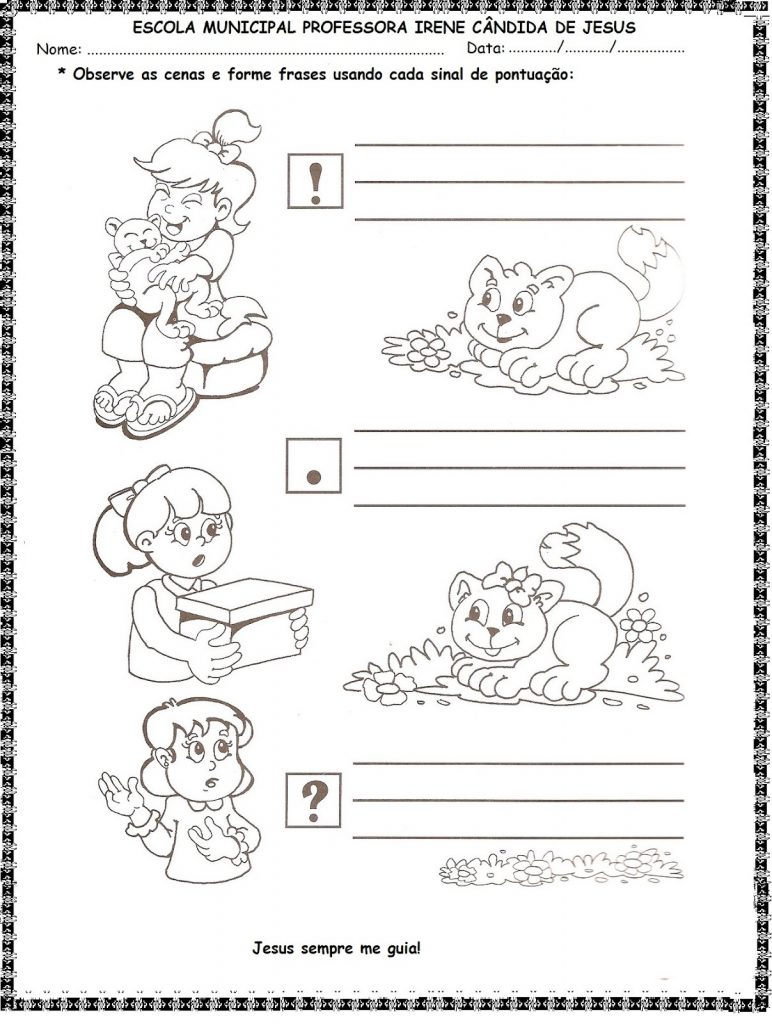 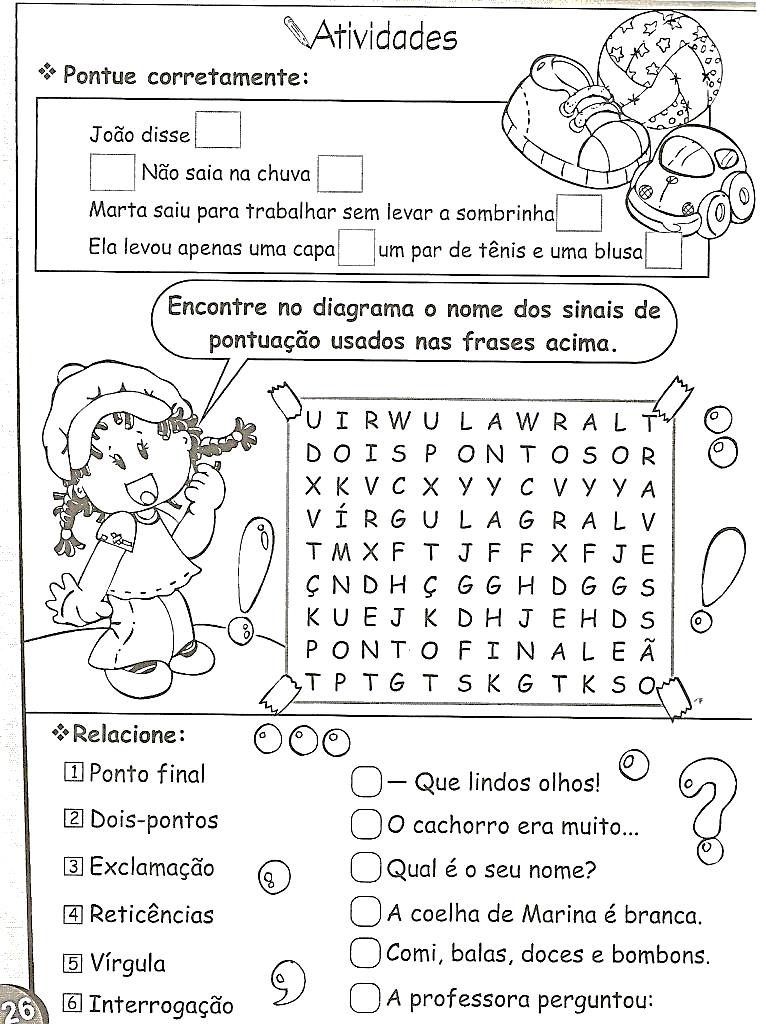 Escolha três frases que você mais gostou e escreva-as na letra cursiva.---------------------------------------------------------------------------------------------------------------------------------------------------------------------------------------------------------------------------------------------------------------------------------------------------------------------------------------------------------------------------------------------------------------------------------------VAMOS CONHECER OS SINAIS GRÁFICOS QUE AUXILIAM NA ESCRITA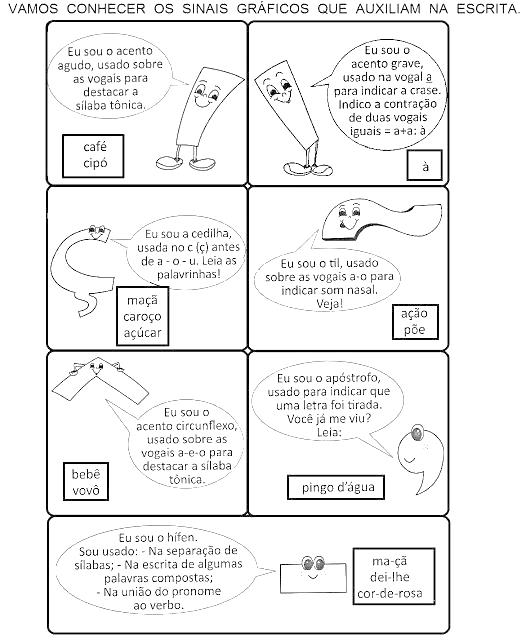 Recorte, de jornais ou revistas, palavras com os seguintes acentos: Referências bibliográficasEUGÊNIA, Maria; CAVALCANTE, Luiz. Integrando o aprender 3ª série, primeiro grau. Editora Scipione.MATO GROSSO, Ensino Fundamental Anos Iniciais MT/2018. Documento de Referência Curricular. Ministério da Educação. Secretaria de Educação Básica SEB. MATO GROSSO, Secretaria de Estado de Educação. Intervenção Pedagógica: Laboratório de Aprendizagem. Cuiabá: Seduc, 2019.MATO GROSSO, Secretaria de Estado de Educação. Laboratório de aprendizagem. Orientações – Atendimento não presencial dos Estudantes. Seduc, 2020.Material elaborado com algumas adaptações a partir de diversos materiais pesquisados na internet.Disponível em: <https://pedagogasdapaz.blogspot.com/2017/01/caca-palavras-hc-h-lh-e-nh.html?m=0?pfstyle=wp>. Acesso em: 14 de ago. de 2020.Disponível em: <https://www.aartedeensinareaprender.com.br/2019/10/atividade-pronta-ortografia-ch-lh-nh.html>. Acesso em: 14 de ago. de 2020.Disponível em: <https://www.slideserve.com/sol/acentua-o>. Acesso em: 14 de ago. de 2020.Disponível em: <https://www.professoracarol.org/HOTPOTATOES/poema-chico-bolacha-interpretacao.htm>. Acesso em 14 de ago. de 2020.Disponível em: <https://bebeatual.com/historias-pinoquio_102>. Acesso em: 14 de ago. de 2020.Disponível em: <https://br.pinterest.com/pin/447334175473456460/>. Acesso em: 14 de ago. de 2020.Disponível em: <https://br.pinterest.com/pin/447334175473456452/>. Acesso em: 14 de ago. de 2020.Disponível em: <https://amorensina.com.br/estudando-os-sinais-de-pontuacao-1-ano/>. Acesso em: 14 de ago. de 2020.Disponível em: <https://atividadespedagogicas.net/2018/01/ideias-de-atividades-sobre-sinais-de-pontuacao.html>. Acesso em: 14 de ago. de 2020.Disponível em: <http://brunoeefgustavobarroso.blogspot.com/2013/11/pontuacao-e-sinais-graficos.html>. Acesso em: 14 de ago. de 2020.IDENTIFICAÇÃOIDENTIFICAÇÃOIDENTIFICAÇÃOIDENTIFICAÇÃOIDENTIFICAÇÃONome da EscolaEscola Estadual Coronel VaniqueEscola Estadual Coronel VaniqueEscola Estadual Coronel VaniqueEscola Estadual Coronel VaniqueCidadeNova XavantinaNova XavantinaEstadoMato Grosso (MT)Nome do Professor Ângela Maria Xavier Cunha Ângela Maria Xavier Cunha Ângela Maria Xavier Cunha Ângela Maria Xavier CunhaNome do Estudante _______________________________________________________ _______________________________________________________ _______________________________________________________ _______________________________________________________Período (   ) Matutino               (   ) Vespertino               Turma:___º ano___(   ) Matutino               (   ) Vespertino               Turma:___º ano___(   ) Matutino               (   ) Vespertino               Turma:___º ano___(   ) Matutino               (   ) Vespertino               Turma:___º ano___LABORATÓRIO DE APRENDIZAGEM – Setembro/2020LABORATÓRIO DE APRENDIZAGEM – Setembro/2020LABORATÓRIO DE APRENDIZAGEM – Setembro/2020LABORATÓRIO DE APRENDIZAGEM – Setembro/2020LABORATÓRIO DE APRENDIZAGEM – Setembro/2020Língua Portuguesa – Carga horária mensal 120 horasLíngua Portuguesa – Carga horária mensal 120 horasLíngua Portuguesa – Carga horária mensal 120 horasLíngua Portuguesa – Carga horária mensal 120 horasLíngua Portuguesa – Carga horária mensal 120 horasDescrição das habilidadesDescrição das habilidadesDecomposição em objetos de aprendizagemDecomposição em objetos de aprendizagemDecomposição em objetos de aprendizagemOralidadeIdentificar e reproduzir textos orais, considerando a situação comunicativa, tema e finalidade do texto.OralidadeIdentificar e reproduzir textos orais, considerando a situação comunicativa, tema e finalidade do texto.Expor trabalhos, com ou sem apoio de recursos multissemióticos (diagrama, tabelas, etc.).Reconhecer o tema e a finalidade de textos de diferentes gêneros.Ler em voz alta textos diversos, respeitando o ritmo, as pausas, a entonação e a pontuação.Recontar oralmente, com ou sem apoio de imagem, textos literários, lidos pelo professor.Escutar, com atenção, fala de professores e colegas, formulando perguntas pertinentes ao tema e solicitando esclarecimentos sempre que necessário.Recitar, parlendas, quadras, quadrinhas, trava línguas, com entonação adequada e observando as rimas.Expor trabalhos, com ou sem apoio de recursos multissemióticos (diagrama, tabelas, etc.).Reconhecer o tema e a finalidade de textos de diferentes gêneros.Ler em voz alta textos diversos, respeitando o ritmo, as pausas, a entonação e a pontuação.Recontar oralmente, com ou sem apoio de imagem, textos literários, lidos pelo professor.Escutar, com atenção, fala de professores e colegas, formulando perguntas pertinentes ao tema e solicitando esclarecimentos sempre que necessário.Recitar, parlendas, quadras, quadrinhas, trava línguas, com entonação adequada e observando as rimas.Expor trabalhos, com ou sem apoio de recursos multissemióticos (diagrama, tabelas, etc.).Reconhecer o tema e a finalidade de textos de diferentes gêneros.Ler em voz alta textos diversos, respeitando o ritmo, as pausas, a entonação e a pontuação.Recontar oralmente, com ou sem apoio de imagem, textos literários, lidos pelo professor.Escutar, com atenção, fala de professores e colegas, formulando perguntas pertinentes ao tema e solicitando esclarecimentos sempre que necessário.Recitar, parlendas, quadras, quadrinhas, trava línguas, com entonação adequada e observando as rimas.Análise Linguística / SemióticaReconhecer a construção do sistema alfabético e as convenções da escrita (acentuação, segmentação e classificação de palavras por número de sílabas, pontuação, relação fonema grafema).Análise Linguística / SemióticaReconhecer a construção do sistema alfabético e as convenções da escrita (acentuação, segmentação e classificação de palavras por número de sílabas, pontuação, relação fonema grafema).Segmentar corretamente as palavras ao escrever frases e textos.Segmentar e identificar o número de sílabas de uma palavra.Utilizar adequadamente os sinais de pontuação (interrogação, ponto final, vírgula, dois pontos, dentre outros).Grafar palavras utilizando regras de correspondência fonema grafema.Utilizar corretamente acento gráfico (agudo ou circunflexo).Segmentar corretamente as palavras ao escrever frases e textos.Segmentar e identificar o número de sílabas de uma palavra.Utilizar adequadamente os sinais de pontuação (interrogação, ponto final, vírgula, dois pontos, dentre outros).Grafar palavras utilizando regras de correspondência fonema grafema.Utilizar corretamente acento gráfico (agudo ou circunflexo).Segmentar corretamente as palavras ao escrever frases e textos.Segmentar e identificar o número de sílabas de uma palavra.Utilizar adequadamente os sinais de pontuação (interrogação, ponto final, vírgula, dois pontos, dentre outros).Grafar palavras utilizando regras de correspondência fonema grafema.Utilizar corretamente acento gráfico (agudo ou circunflexo).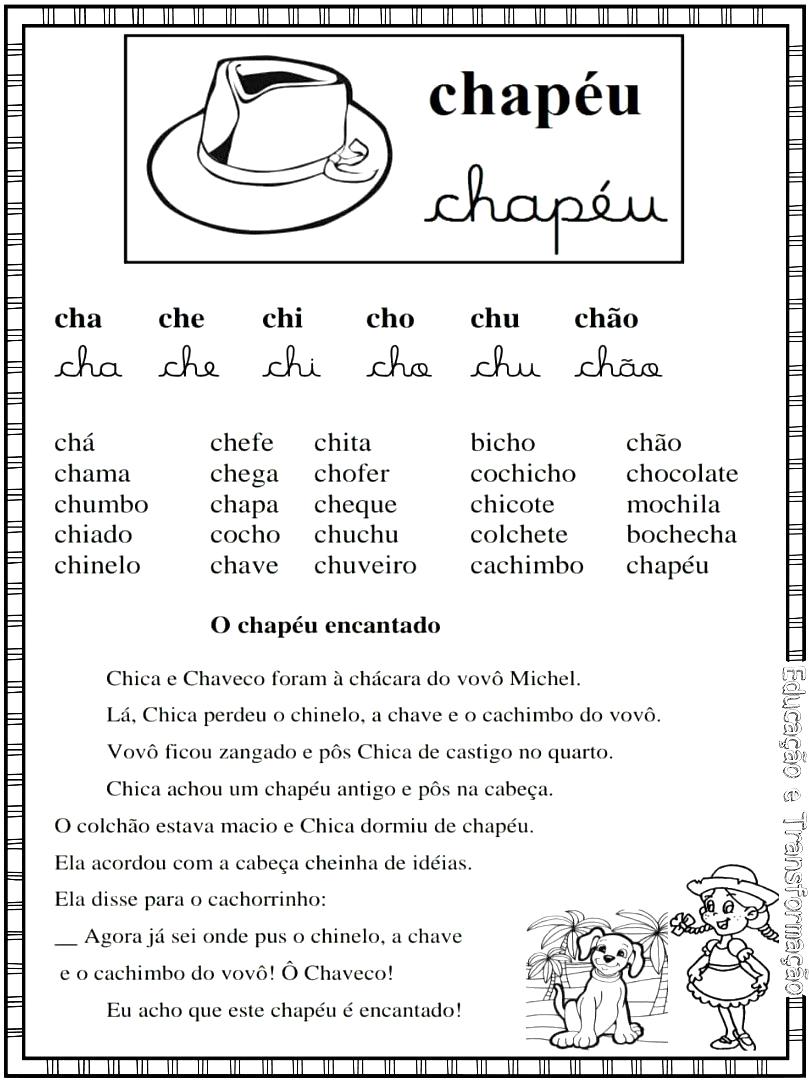 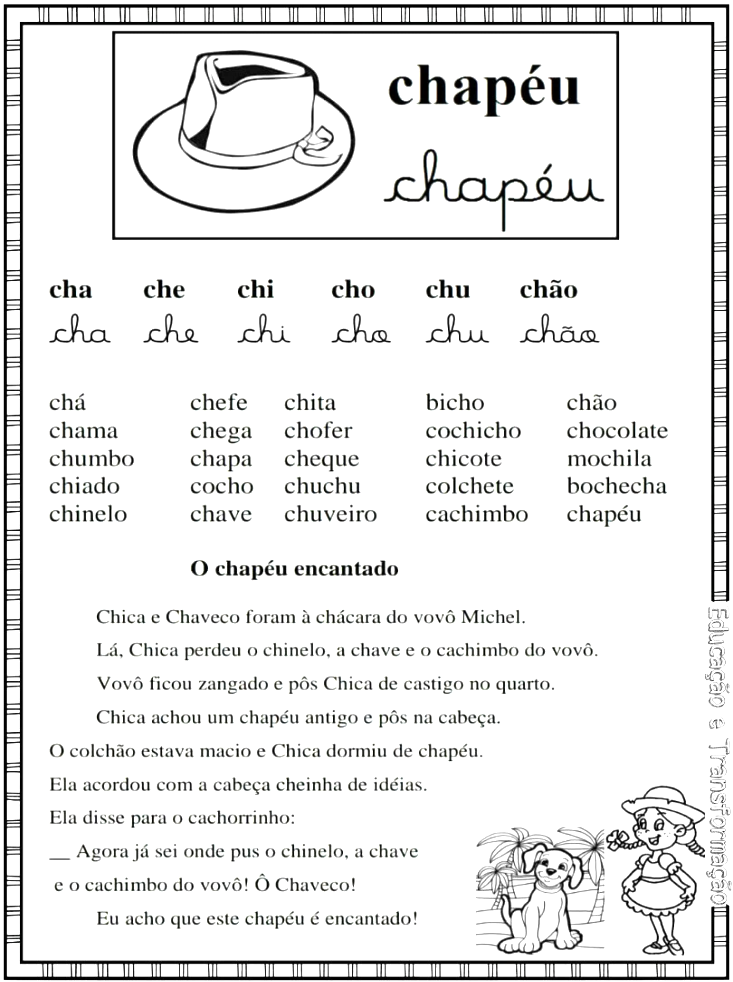 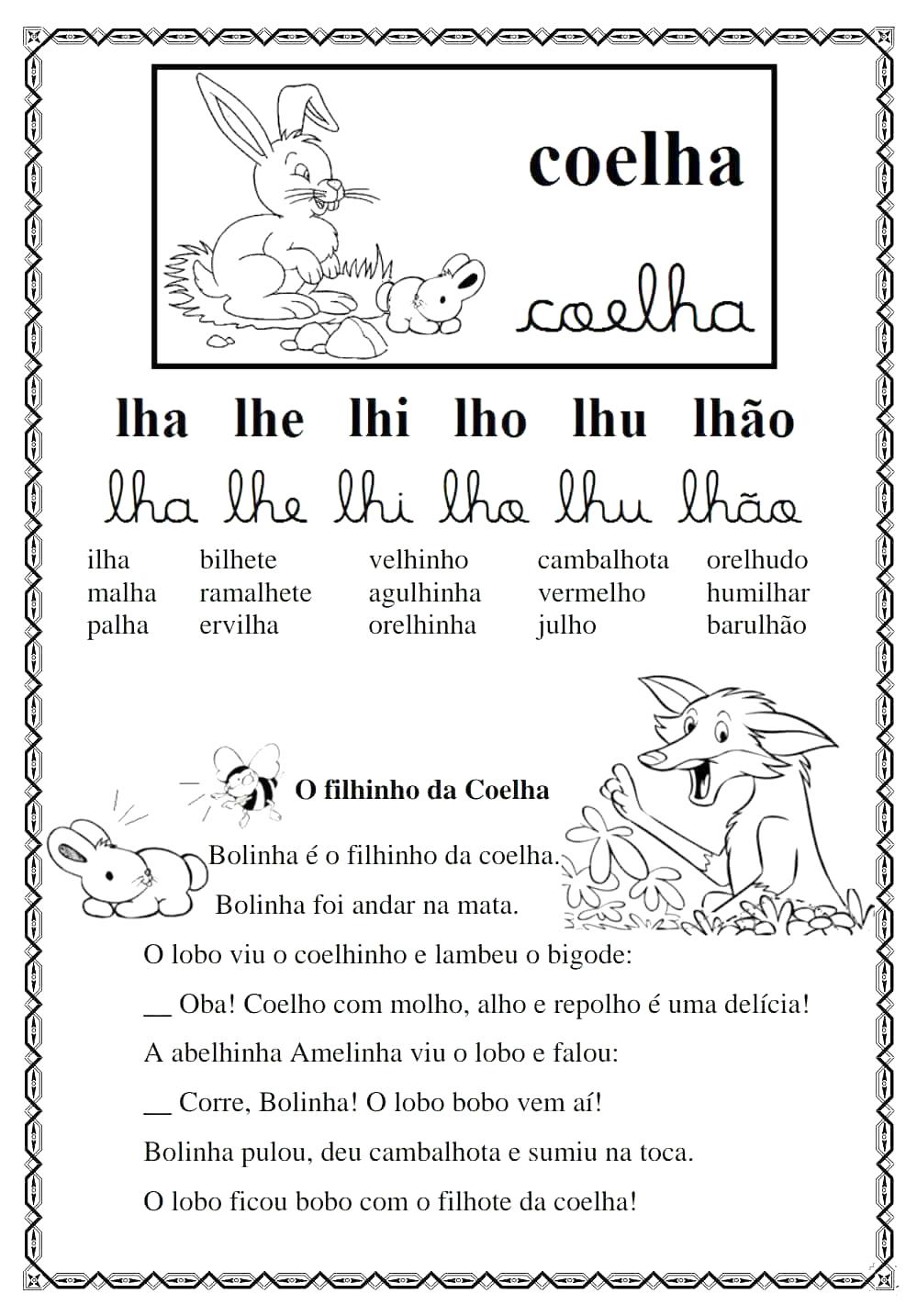 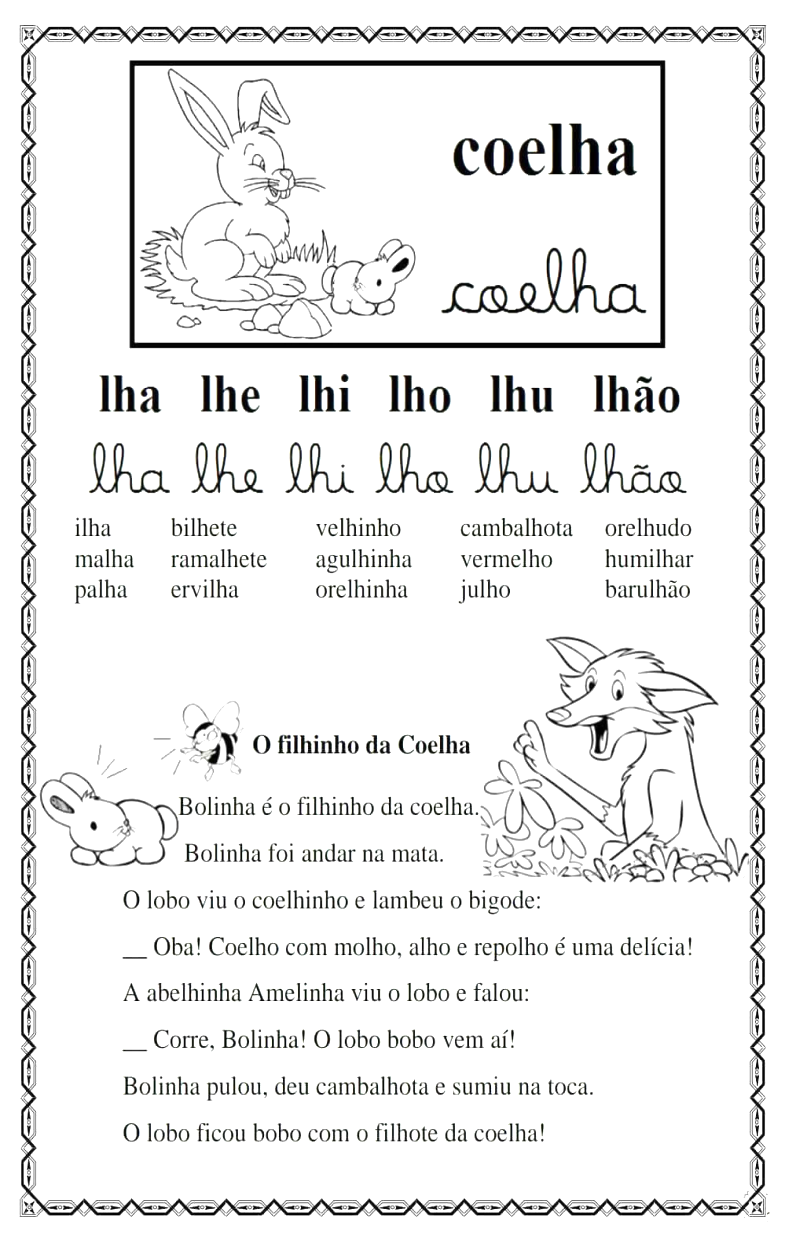 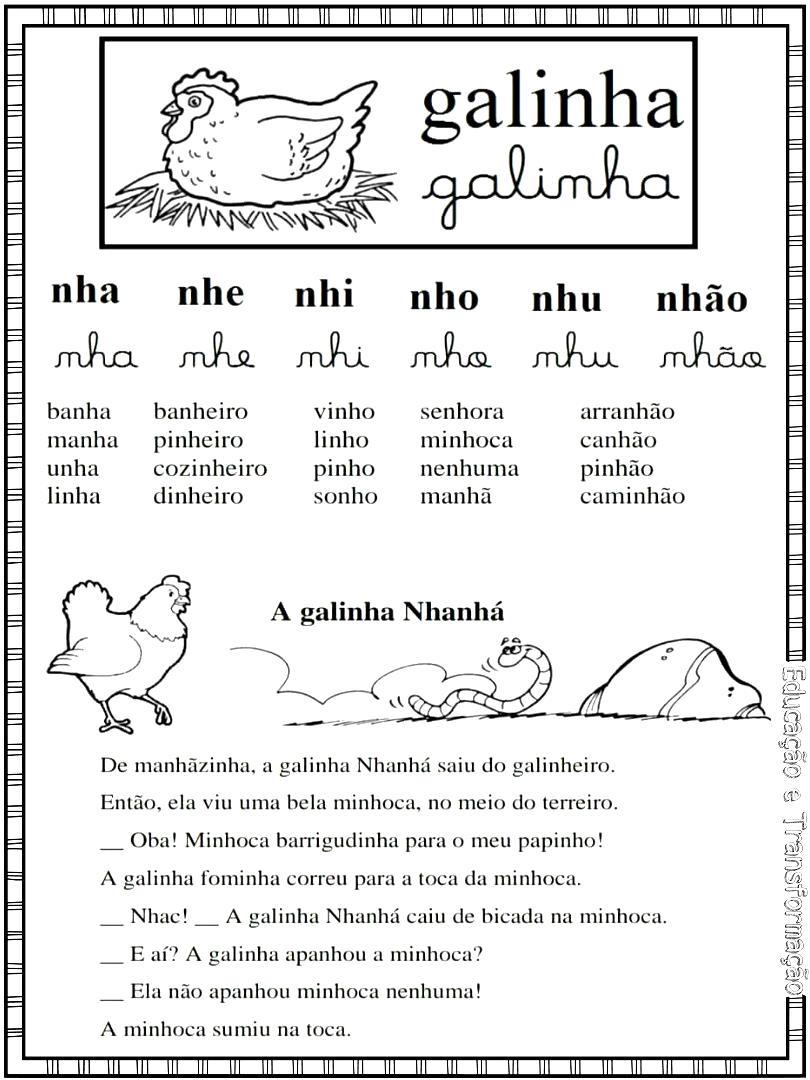 monossílabasdissílabas:trissílabaspolissílabasgoi – a – baPalavrasSeparação silábicaClassificação quanto ao número de sílabaschicotecambalhotaLaurabanheirobochechachámatemáticailhauniversidadeCole aquiCole aquiCole aqui~^´